Karta nr 2Co jeść, by mieć zdrowe: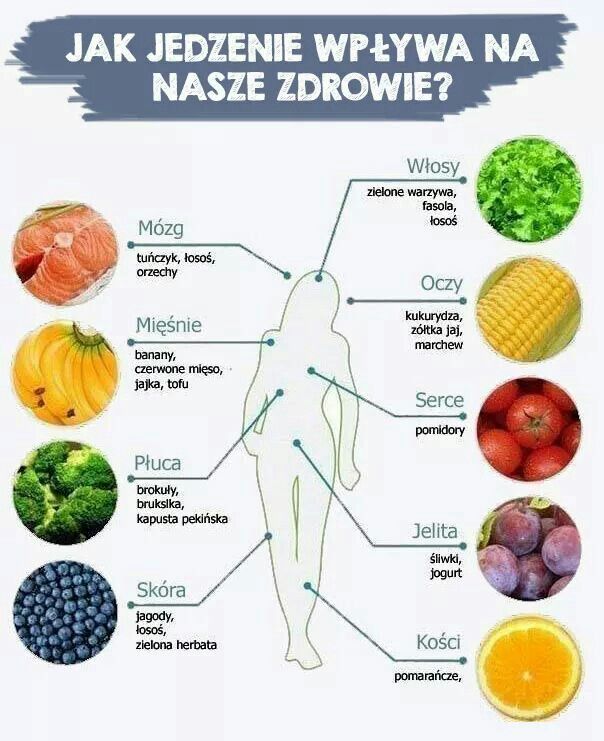 